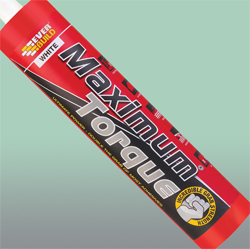 Product DescriptionMAXIMUM TORQUE, based on next generation hybrid/PA polymer technology is THE ultimate high grab building adhesive.The unique polymer blend used in MAXIMUM TORQUE gives incredible initial grab, typically double that of most grab adhesives on the market today, eliminating the need for temporary support in most applications. MAXIMUM TORQUE has the ability to bond basically EVERYTHING to ANYTHING in virtually all conditions, even under water or in the rain.  MAXIMUM TORQUE cures to a tough flexible elastic rubber, which also makes it suitable for use as a sealant. BenefitsIncredible initial grab. Double that of most common grab adhesives. High ultimate bonding strength.Interior and Exterior Use.Can be applied to damp/wet Surfaces.Totally Waterproof & Weatherproof.Quick Curing.Overpaintable if required.Solvent Free odour less formula.Resistant to temperature extremes -40°C to +150°C.Permanently Flexible +/- 12.5% movement accommodation.Resistant to Chemicals & Petrol (10% dilute acids/alkalis, most solvents).Excellent primer less adhesion to most surfaces, including metals, most plastics, glass, concrete, plaster, plasterboard, polyester, Perspex, glass, wood, enamel, painted surfaces etc etc.Areas For UseBonding in almost every application imaginable, both internally and externally. The following are just some examples:Bonding Brick SlipsAs a high quality nail replacement adhesive, even to damp surfaces.External and internal perimeter pointing around doors and windows, especially in mobile structures such as caravans and boats.Bonding mirrors to most common substrates.Auotive gap filling and sealing.Jointing cladding panels.Bonding difficult materials such as specialised polymer systems, metals and fiberglass.Any application requiring high performance, durable sealing and bonding of joints.LimitationsUse on overhead applications – Always use in conjunction with mechanical fixings.Use in conjunction with mechanical fixings for large mirrors (>1m² total area).Temporary support is not normally required, however for extremely heavy items; provide temporary support until adhesive has dried. Note: Product is by its nature stiff to gun. Always discharge using a good quality sealant gun (eg EVERBUILD POWER PRO).Do not seal mirror edges/plastic sheeting until adhesive has cured.Do not use on surfaces that bleed oils or plasticizers.Bonding glass blocks:  always check with manufacturer of blocks re; suitability for use before assembly as this is a structural application and their specified methods must be followed.Overpaintability: As quality and type of paint can vary, always test compatibility before use.  Do not use on polythene safety backed mirrors, polypropylene or Teflon.Using on stone: as quality of natural stone can vary, always test for staining resistance/compatibility prior to full scale use. If in doubt use .Use as a sealant; do not use in applications where movement is greater than +/- 12.5%.It is the user’s responsibility to determine suitability for use. Adhesion trials recommended before large scale application.  If in doubt, please contact Technical Services Department for advice.Surface PreparationAll surfaces must be clean, sound and dust free. Application All surfaces to be sealed must be sound and clean. MAXIMUM TORQUE comes complete with a pre-cut V notched nozzle which ensures correct depth of adhesive is discharged from tube. Cut the tip of the cartridge, taking care not to damage the thread. Screw on nozzle and apply using a good quality sealant gun holding the gun at 90 degrees to the surface to be bonded. Apply adhesive direct to back of one surface only, in lines spaced at 30-40mm centres.  Immediately place item   into position and secure with good, even pressure and with a slight twist action.NOTE: MAXIMUM TORQUE will skin over within approximately 15-30 minutes. Through cure will be approximately 2mm in depth per 24 hours.  This may be slower on non porous surfaces.Specific DataPerformance data1. COMPARISON OF INITIAL GRAB (N/mm2)Maximum torque shows the best initial grab of all samples/types tested, nearly double most other products!2. COMPARISON OF BOND STRENGTH WOOD/WOODMaximum Torque out performs all products tested in terms of strength build up and ultimate strength for bonding wood to wood.3. COMPARISON OF BOND STRENGTH PVC/PVCMaximum Torque shows significant bond strength  gains PVC/PVC4. COMPARISON OF BOND STRENGTH ALUMINIUM to ALUMINIUM5. COMPARISON OF BOND STRENGTH WOOD/PVC5. COMPARISON OF BOND STRENGTH WOOD/ALUMINIUMHealth & SafetyConsult MSDS for full list of hazards.StorageStore in cool dry conditions between + 5°C and 25°C.  Shelf Life12 months in original unopened containers.The technical data contained herein is based on our present knowledge and experience and we cannot be held liable for any errors, inaccuracies, omissions or editorial failings that result from technological changes or research between the date of issue of this document and the date the product is acquired. Before using the product, the user should carry out any necessary tests in order to ensure that the product is suitable for the intended application. Moreover, all users should contact the seller or the manufacturer of the product for additional technical information concerning its use if they think that the information in their possession needs to be clarified in any way, whether for normal use or a specific application of our product. Our guarantee applies within the context of the statutory regulations and provisions in force, current professional standards and in accordance with the stipulations set out in our general sales conditions. The information detailed in the present technical data sheet is given by way of indication and is not exhaustive. The same applies to any information provided verbally by telephone to any prospective or existing cuser.ColourProduct CodePack SizeBox QtyWhiteMAXTQWE300ml12BlackMAXTQBK300ml12ConsistencyPastyDensity1.25-1.35Application Temperature5 to 35°CSkin Formation at 23°C and 50% RH20 ± 10 minSagging (ISO 7390)NilCuring at 23°C and 50% RH> 3mm / 24hrShore A Hardness (ISO 868 – 3 seconds)50-55Modulus at 100% Elongation Ca. 1.3 MPaElongation @ Break > 300%Tensile Strength at break> 2.5 MpaShrinkage (ISO 10563)< 4%Compatibility With PaintsWater based: yes (test compatibility)Solvent based: no (with alkyd paints)Temperature Resistance-40 to +150°CMovement Accommodation± 12.5%CoverageAs an adhesive – Approx. 1.5m2 when applied as directed.